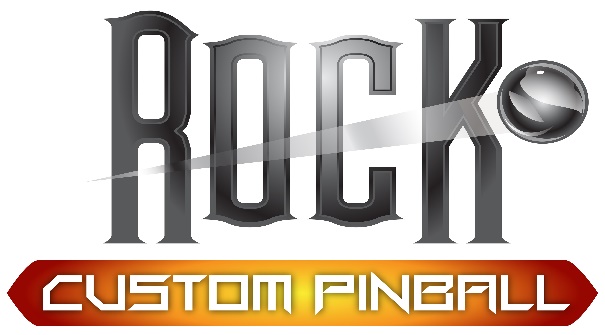 Instructions for Game on Back-panel lighting mod:It is a good idea to play with the led’s and remote outside of the game before you install.Locate your backbox keyRemove back glass (with the power off)Remove lockdown barRemove Playfield glassClean the inside the cab where the led’s will run. This is directly under the backbox and a few inches back from where the channel that holds the glass is located.You may need to lift your playfield to install, just raise the PF and set the hold bar or rest on the stand depending on your machinePeel and stick the leds inside the back of cab be sure to use the extra double-sided tape as extra adhesion is often required. Plug the inline Remote connector into the led’s the arrow needs to align with the Black or White wire. Plug the connector to the Game On system.Secure all wiringTry out the features of the remote, change Colors and modes. It will take awhile to figure out all its featuresIf the led’s do not light make sure that the game on relay is activated and that the led’s are plugged into the remote properly. The colors should line up between the remote and the led wires.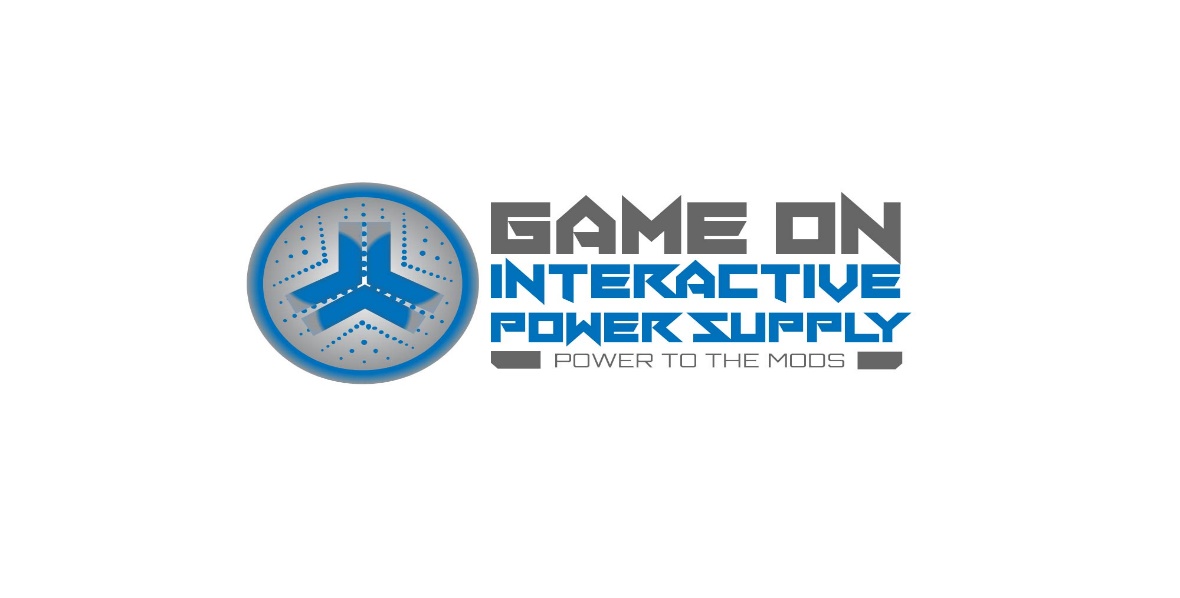 